To:	President and Members 		August 11, 2021	of the City Council	c/o 409 City Hall	The Baltimore City Health Department (BCHD) is pleased to have the opportunity to review Council Bill #21-0040R, entitled, “Informational Hearing - Crime Prevention Through Environmental Design.” This resolution seeks to “discuss ways that the City can prevent crime through the concepts utilized in the Crime Prevention through Environmental Design model.”	Housing, neighborhoods, and safety are all considered social determinants of health. Crime Prevention Through Environmental Design (CPTED) encompasses all three of these determinants by addressing “social environment” and “building a sense of community” to “reduc[e] the motivations for crime.” CPTED operates on the concept of “collective efficacy” emphasizing grassroots community organizing, similar to Public Health 3.0, a concept championed by both the Centers for Disease Control and Prevention and BCHD. Among other principles, CPTED emphasizes social cohesion, community culture, and connectivity, analogous to Public Health 3.0’s emphasis on an “expanded approach to community-based public health practice.”	Altogether, BCHD believes Crime Prevention Through Environmental Design is an innovative approach to addressing key social determinants of health. In future planning, BCHD could serve as a resource to inform actions taken by Baltimore City to implement CPTED. Regardless, BCHD believes a larger conversation involving other City agencies and community partners is first needed and urges a favorable report for Council Bill #21-0040R. FROMName &TitleDr. Letitia Dzirasa, Commissioner HealthDepartment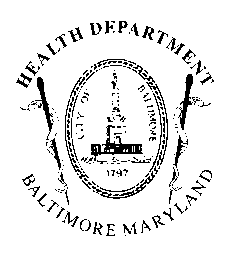 FROMAgencyName &AddressHealth Department1001 E. Fayette StreetBaltimore, Maryland 21201AGENCY REPORTFROMSubject/Position:21-0040R –  Informational Hearing - Crime Prevention Through Environmental DesignFAVORABLE